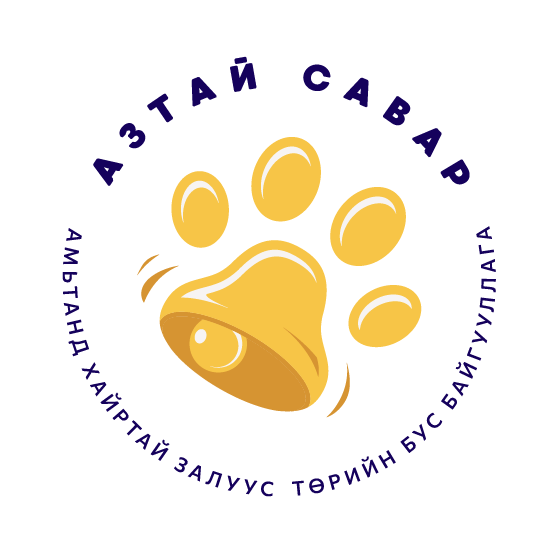 ГЭРИЙН ТЭЖЭЭВЭР АМЬТНЫ ТУХАЙ ХУУЛИЙН ТӨСЛИЙН ҮР НӨЛӨӨГ ҮНЭЛЭХ СУДАЛГААНЫ ТАЙЛАН Улаанбаатар хот 2022 онГЭРИЙН ТЭЖЭЭВЭР АМЬТНЫ ТУХАЙ ХУУЛИЙН ТӨСЛИЙНҮР НӨЛӨӨГ ҮНЭЛЭХ СУДАЛГААНЫ ТАЙЛАННЭГ.ЕРӨНХИЙ ЗҮЙЛ   Энэхүү үнэлгээний ажлын зорилго нь Хууль тогтоомжийн тухай хуулийн 8 дугаар зүйлийн 8.1.4 дэх заалтад заасны дагуу Гэрийн тэжээвэр амьтны тухай хуулийн төслийн зүйл, хэсэг, заалтад тодорхой шалгуур үзүүлэлтийн дагуу дүн шинжилгээ хийх, үр нөлөөг тооцох, давхардал, хийдэл, зөрчлийг арилгах, хуулийн төслийн зүйл, хэсэг, заалтыг ойлгомжтой, хэрэгжих боломжтой, хүлээн зөвшөөрөгдөх байдлаар боловсруулах болон хуулийн төслийн боловсруулалтын чанарыг сайжруулахад чиглэсэн дүгнэлт, зөвлөмж өгөхөд оршино.Гэрийн тэжээвэр амьтны тухай хуулийн төслийн үр нөлөөг үнэлэх ажиллагааг Засгийн газрын 2016 оны 59 дүгээр тогтоолын 3 дугаар хавсралтаар батлагдсан “Хуулийн төслийн үр нөлөө тооцох аргачлал" /цаашид “аргачлал" гэх/-д заасны дагуу дараах үе шаттайгаар хийсэн. Үүнд:Шалгуур үзүүлэлтийг сонгох;Хуулийн төслөөс үр нөлөө тооцох хэсгээ тогтоох;Урьдчилан сонгосон шалгуур үзүүлэлтэд тохирох шалгах хэрэгслийн дагуу үр нөлөөг тооцох;Үр дүнг үнэлж, зөвлөмж өгөх.Гэрийн тэжээвэр амьтны тухай хууль нь 9 бүлэг, 52 зүйлтэй боловсруулагдсан байна. ХОЁР.ХУУЛИЙН ТӨСЛИЙГ ҮНЭЛЭХ ШАЛГУУР ҮЗҮҮЛЭЛТИЙГ СОНГОСОН БАЙДАЛ, ҮНДЭСЛЭЛТус үнэлгээний ажлыг хийж гүйцэтгэхдээ хуулийн төслийн зорилго, хамрах хүрээ, зохицуулах асуудалтай уялдуулан, аргачлалд дурдсан 6 шалгуур үзүүлэлтээс хуулийн төслийн үр нөлөөг үнэлж, гарах үр дагаврыг урьдчилан тогтоож чадахуйц дараах шалгуур үзүүлэлтийг сонголоо. Үүнд:1. Зорилгод хүрэх байдал;2. Практикт хэрэгжих боломж;3. Хүлээн зөвшөөрөгдөх байдал;4. Харилцан уялдаа зэрэг болно.1. “Зорилгод хүрэх байдал" гэсэн шалгуур үзүүлэлтийн хүрээнд хуулийн төсөл болон түүний зорилго нь хуулийн төслийн үзэл баримтлалд тусгасан зорилгын хүрээнд боловсруулагдсан болон бодит үндэслэл, шаардлагад нийцэж буй байдал, хуулийн төсөлд тусгагдсан зохицуулалтууд нь төслийн зорилгыг хангахад чиглэсэн болоод хүрэх боломжтой эсэхийг үнэлдэг. Гэрийн тэжээвэр амьтны тухай хуулийн төсөл нь гэрийн тэжээвэр амьтантай холбоотой харилцааг зохицуулах анхдагч хуулийн төсөл юм. Иймд уг хуулийн төсөлд тусгагдсан зохицуулалтууд нь хуулийн төслийн зорилгод хүрэх боломжтой эсэх нь хуулийн төслийн үр нөлөөг үнэлэхэд нэн чухал ач холбогдолтой тул энэхүү шалгуур үзүүлэлтийг сонгосон болно. 2. “Практикт хэрэгжих боломж” шалгуур үзүүлэлтийн хүрээнд хуулийн төслөөр шинээр бий болгож байгаа зохицуулалтыг дагаж мөрдөх буюу хэрэгжүүлэх боломж байгаа эсэхийг, мөн хэрэгжүүлэх субъект, байгууллага нь хэн байх вэ гэдгийг урьдчилан тогтоох ажиллагааг явуулна.3. “Хүлээн зөвшөөрөгдөх байдал” шалгуур үзүүлэлтийг хуулийн төсөлд холбогдох этгээдүүдээс ирүүлсэн санал, талуудын байр суурийг тандах байдлаар уг шалгуур үзүүлэлтэд тохирох шалгах хэрэгслийн дагуу хуулийн төслийн холбогдох зүйл, хэсэг, заалтыг хуулийг дагаж мөрдөх этгээдүүд хүлээн зөвшөөрөх эсэхийг үнэлэх боломжтой хэмээн үзэж сонгосон болно.	 4. “Харилцан уялдаа” шалгуур үзүүлэлтийн хүрээнд Гэрийн тэжээвэр амьтны тухай хуулийн төслийн зүйл, заалт нь өөр хоорондоо болон бусад хүчин төгөлдөр хууль тогтоомжтой нийцсэн эсэх, мөн төрийн байгууллагын чиг үүрэгтэй давхардсан, зөрчилдсөн эсэхийг үнэлэх зорилгоор сонгосон.ГУРАВ.ХУУЛИЙН ТӨСЛӨӨС ҮР НӨЛӨӨГ ҮНЭЛЭХ ХЭСГИЙГ ТОГТООСОН БАЙДАЛ3.1.“Зорилгод хүрэх байдал” шалгуур үзүүлэлтийн хүрээнд үнэлэх хуулийн төслийн зүйл, хэсэг, заалт:Гэрийн тэжээвэр амьтны тухай хуулийн төслийн үзэл баримтлалаас үзвэл төслийн үндсэн зорилго нь нохой, муурыг иргэний нэр дээр бүртгэх, тэдгээрийн үржлийг хязгаарлах, халдварт өвчнөөс урьдчилан сэргийлэх тарилгад хамруулах үүргийг гэрийн тэжээвэр амьтан асран хамгаалагчид хүлээлгэх замаар нийтийн эрүүл мэнд, аюулгүй байдлыг хамгаалах, нохой, муур үржүүлэх үйл ажиллагааг гагцхүү зөвшөөрөл авсан үржүүлэгчээр эрхлүүлснээр зүй бус үржүүлэг зогсох, эзэнгүй нохой, муурын тоо толгой буурах мөн гэрийн тэжээвэр амьтны хүчирхийллийг тодорхойлж, хамгаалах замаар амьтныг хайрлах, энэрэнгүй хандах, хамгаалах төлөвшлийг иргэдэд бий болгоход чиглэсэн байна.Энэхүү зорилгодоо хүрэхийн тулд тус хуулийн төслөөр нийтийн эрүүл мэндийг хамгаалах, гэрийн тэжээвэр амьтныг бүртгэх, асран хамгаалах, түр харах, үржүүлэх, хүчирхийллээс хамгаалах, эзэнгүй амьтны тоо толгойг бууруулахтай холбоотой харилцааг зохицуулах зорилтыг дэвшүүлсэн байна.Иймд аргачлалын 3.1-т заасны дагуу хуулийн төслийн дээрх зорилттой холбогдох зүйл, заалтыг сонгон авч “зорилгод хүрэх байдал”-ын үр нөлөөг тооцох болно. Сонгосон зүйл, заалтыг хүснэгтээр харуулбал:Хүснэгт 1. Зорилгод хүрэх байдал шалгуур үзүүлэлтийн хүрээнд сонгосон зүйл, заалт 3.2.“Практикт хэрэгжих боломж” шалгуур үзүүлэлтийн хүрээнд үнэлэх зүйл, хэсэг, заалт:	“Практикт хэрэгжих боломж” шалгуур үзүүлэлтийн хүрээнд нохой, муурын асран хамгаалагчийн сургалт, нохой, муурын нэгдсэн бүртгэл, цагдаагийн байгууллагын чиг үүрэгтэй холбоотой тусгасан зохицуулалтыг сонгон “Практикт хэрэгжих боломж”-ын үр нөлөөг тооцох болно. Сонгосон зүйл, заалтыг хүснэгтээр харуулбал:Хүснэгт 2. Практикт хэрэгжих боломж шалгуур үзүүлэлтийн хүрээнд сонгосон зүйл, заалт 3.3.“Хүлээн зөвшөөрөгдөх байдал” шалгуур үзүүлэлтийн хүрээнд үнэлэх хуулийн төслийн зохицуулалт:“Хүлээн зөвшөөрөгдөх байдал” шалгуур үзүүлэлтийн хүрээнд нохой, муур үржүүлэх үйл ажиллагаа, нохой, муур худалдах, худалдан авахтай холбоотой хуулийн төсөлд тусгасан зохицуулалтыг сонгон “Хүлээн зөвшөөрөгдөх байдал”-ын үр нөлөөг тооцох болно. Сонгосон зүйл, заалтыг хүснэгтээр харуулбал:Хүснэгт 3. Хүлээн зөвшөөрөгдөх байдал шалгуур үзүүлэлтийн хүрээнд сонгосон зүйл, заалт 	3.4. “Харилцан уялдаа” шалгуур үзүүлэлтийн хүрээнд үнэлэх хуулийн төслийн зохицуулалт:	“Харилцан уялдаа” шалгуур үзүүлэлтийн хүрээнд хуулийн төслийн үр нөлөөг үнэлэхдээ стандарт асуултад хариулах замаар үр нөлөөг үнэлэх учраас хуулийн төслийг бүхэлд нь авч үзнэ. Гэрийн тэжээвэр амьтны тухай хуулийн төсөл 9 бүлэг, 52 зүйлтэй байна.ДӨРӨВ.ШАЛГУУР ҮЗҮҮЛЭЛТЭД ТОХИРОХ ШАЛГАХ ХЭРЭГСЛИЙН ДАГУУ ХУУЛЬ ТОГТООМЖИЙН ТӨСЛИЙН ҮР НӨЛӨӨГ ҮНЭЛЭХ	Өмнөх үе шатуудад хуулийн төслийн үр нөлөөг үнэлэх шалгуур үзүүлэлтийг сонгож, үр нөлөөг үнэлэх хэсгээ тогтоосон тул тэдгээрт тохирох шалгах хэрэгслийг дараах байдлаар харуулав.Хүснэгт 4. Шалгах хэрэгслийг сонгосон байдал	Дээрх урьдчилан сонгосон шалгуур үзүүлэлтэд тохирсон шалгах хэрэгслийн дагуу хуулийн төслийн үр нөлөөг дараах байдлаар үнэллээ.4.1.“ЗОРИЛГОД ХҮРЭХ БАЙДАЛ” ШАЛГУУР ҮЗҮҮЛЭЛТИЙН ҮНЭЛГЭЭ4.1.1. Нийтийн эрүүл мэндийг хамгаалахтай холбоотой харилцааг зохицуулах зорилтын хүрээнд хуулийн төслийн 9.2.2, 21.1.4, 26.2, 32.1.2-т дүн шинжилгээ хийсэн байдалГэрийн тэжээвэр амьтан нь зөвхөн тухайн амьтан болон тэдгээрийн асран хамгаалагчийн асуудал төдийгүй нийгэмд олон үр дагаврыг бий болгодог ба гэрийн тэжээвэр амьтантай холбоотой нэг асуудал бусад олон асуудлыг нөхцөлдүүлж бий болгодог. Нохой, муурын хяналтгүй, хариуцлагагүй үржүүлэг нь хариуцлагагүй асран хамгаалагчид бий болох нөхцөлийг бүрдүүлдэг бол асран хамгаалагчдын хариуцлагагүй байдал нь эзэнгүй амьтдын тоо толгой нэмэгдэхэд хүргэдэг. Эзэнгүй амьтдын тоо толгой нэмэгдэх нь гэрийн тэжээвэр амьтдаас гаралтай зоонозын өвчин нэмэгдэх нөхцөлийг бий болгодог. Энэхүү хуулийн төслөөр гэрийн тэжээвэр амьтантай холбоотой нийгэмд хамгийн тулгамдсан асуудлууд болох нохой, муур үржүүлэхтэй холбоотой харилцаа, асран хамгаалагчийн эрх, үүрэг, эзэнгүй амьтдын тоо толгойг бууруулах зэрэг асуудлуудыг зохицуулснаар тэдгээрийн үр дүнд бий болдог зоонозын халдварт өвчин, хөрсний бохирдлоос нийтийн эрүүл мэндийг хамгаалах зорилтод хүрэх боломжтой. Мөн хуулийн төслийн 9 дүгээр зүйлийн 9.2.2-т нохой, муурын асран хамгаалагчдад нохой, муурыг галзуу өвчнөөс урьдчилан сэргийлэх тарилгад жил бүр, халдварт өвчнөөс урьдчилан сэргийлэх тарилгад гурваас доошгүй удаа, туулгад улирал тутам хамруулах үүрэг ногдуулсан. Мөн хуулийн төслийн 21 дүгээр зүйлийн 21.1.4, 32 дугаар зүйлийн 32.1.2-т нохой, муур үржүүлэх болон эзэнгүй амьтан түр байрлуулан асрамжлах үйл ажиллагаа эрхлэхэд мал эмнэлгийн үйлчилгээний нэгж, эсхүл малын эмчтэй хамтран ажиллах шаардлагыг тавьсан. Хуулийн төслийн 26 дугаар зүйлийн 26.2-т нохой, муур үржүүлэгч нохой, муурыг төрснөөс хойш гурван тун урьдчилсан сэргийлэх тарилгад хамруулсны дараа бусдад шилжүүлэх шаардлагыг тавьсан байна. Дээрх зохицуулалтуудын үр дүнд нохой, муурын эрүүл мэндэд анхаарах эздийн үүрэг хариуцлага нэмэгдэх үр дагавар бий болно. Мөн нохой, муур үржүүлэгч, түр байрлуулан асрамжлах газарт мал эмнэлгийн үйлчилгээний нэгж, эсхүл малын эмчтэй хамтран ажиллах болон гурван тун урьдчилан сэргийлэх тарилгад хамруулсны дараа нохой, муурыг бусдад шилжүүлэх шаардлага тавьснаар эрүүл нохой, муур худалдаалж, улмаар тэдгээрээс үүдэлтэй зоонозын өвчнөөс нийтийн эрүүл мэндийг хамгаалах урьдчилсан нөхцөл бүрдэнэ. Иймд дээрх зохицуулалтууд нь нийтийн эрүүл мэндийг хамгаалахтай холбоотой харилцааг зохицуулах хуулийн төслийн зорилтод бүрэн нийцэж байна гэж үзэж болохоор байна. 4.1.2. Гэрийн тэжээвэр амьтныг бүртгэхтэй холбоотой харилцааг зохицуулах зорилтын хүрээнд хуулийн төслийн 10-12 дугаар зүйлд дүн шинжилгээ хийсэн байдалМонгол улсад одоогоор нохой, муур зэрэг ашиг шимийг нь ашиглахаас бусад зорилгоор гэршүүлсэн гэрийн тэжээвэр амьтныг бүртгэх талаар тусгайлсан хууль, эрх зүйн зохицуулалт байдаггүй бөгөөд гэрийн тэжээвэр амьтны тоо толгойг албан ёсоор тоолдоггүй. Гэрийн тэжээвэр амьтан, тэр дундаа хамгийн түгээмэл гудамжинд хаягдаж, “золбин” гэх тодотголыг авдаг нохой, муурыг асран хамгаалагчийн нэр дээр бүртгэдэггүйгээс нохой, муурыг эд зүйл мэт худалдан авч, тэжээхдээ хариуцлагагүй хандаж, гудамжинд хаях зэрэг үйлдэлд хариуцлага тооцох эзэнгүй болдог. Нохой, муурыг асран хамгаалагчийн нэр дээр бүртгэдэг болсноор асран хамгаалагчдын хариуцлага нэмэгдэх, нохой, муурыг тэжээхдээ хариуцлагагүй хандсан тохиолдолд хариуцлага хүлээлгэх боломжтой болох, улс болон орон нутгийн хэмжээнд байгаа нохой, муурын тоо толгойг гаргах зэрэг эерэг үр дагавар бий болох боломжтой. 	Хуулийн төслийн Гуравдугаар бүлэг буюу 10-12 дугаар зүйлд нохой, муурыг бүртгэхтэй холбоотой харилцааг зохицуулсан байна. Хуулийн төслийн 10 дугаар зүйлд нохой, муурын нэгдсэн бүртгэлд бүртгүүлэх шаардлагыг зохицуулсан байна. Хуулийн төслийн 10 дугаар зүйлийн 10.1 дэх хэсэгт нохой, муурыг анх бүртгүүлэх талаар, 10.2 дахь хэсэгт нохой, муурыг шилжүүлэн авах, нохой, муур нас барсан тохиолдолд бүртгэлд өөрчлөлт оруулах шаардлагыг зохицуулсан. Хуулийн төслийн 10 дугаар зүйлийн 10.1, 10.5, 10.6 дахь хэсгүүдэд бүх нохой, мууранд бичил чип суулгуулсан байх, бичил чипэнд тавигдах шаардлагыг тусгасан байна. Хуулийн төслийн 11 дүгээр зүйлд нохой, муур бүртгүүлэхэд тавигдах шаардлагыг, 12 дугаар зүйлд нохой, муурын бүртгэлийн системийг Мал, амьтны эрүүл мэндийн асуудал хариуцсан төрийн захиргааны байгууллага хөгжүүлж хөтлөх, уг бүртгэлд ямар мэдээлэл тусгах талаар зохицуулсан байна. 	Хуулийн төслийн 10-12 дугаар зүйлд нохой, муур бүртгэх, бүртгэлд өөрчлөлт оруулах, нохой, муурын бүртгэлийн систем хөтлөх, нохой, муур бүртгүүлэхэд тавигдах шаардлага зэрэг нохой, муурыг бүртгэхтэй холбоотой харилцааны зохицуулалтын суурийг бүрэн тавьсан гэж үзэж байна. Иймд эдгээр зохицуулалтууд нь гэрийн тэжээвэр амьтныг бүртгэхтэй холбоотой харилцааг зохицуулах хуулийн төслийн зорилтод бүрэн нийцэж байна. 4.1.3. Гэрийн тэжээвэр амьтныг асран хамгаалах, түр харахтай холбоотой харилцааг зохицуулах зорилтын хүрээнд хуулийн төслийн 3.1.2, 3.1.3, 6-9 дүгээр зүйлд дүн шинжилгээ хийсэн байдал Гэрийн тэжээвэр амьтныг өөрийн асран хамгаалалтдаа байлгаж буй этгээд, тэдгээрийн эрх, үүргийн талаар Монгол Улсын хууль тогтоомжоор нарийвчлан зохицуулсан зохицуулалт байхгүй. Гэрийн тэжээвэр амьтны тухай хуулийн төслөөр гэрийн тэжээвэр амьтны асран хамгаалагч, түр харагч гэсэн ойлголтуудыг томьёолж гаргаж ирсэн. Хуулийн төслийн 3 дугаар зүйлийн 3.1.2-т “асран хамгаалагч” гэж гэрийн тэжээвэр амьтныг энэ хуульд заасан журмын дагуу өөрийн нэр дээр бүртгүүлсэн иргэнийг; 3.1.3-т “түр харагч” гэж гэрийн тэжээвэр амьтныг өөрийн хараа хяналтад байлгаж буй асран хамгаалагчаас бусад иргэнийг ойлгохоор тус тус тодорхойлсон. Гэрийн тэжээвэр амьтныг зөвхөн өөрийн нэр дээр бүртгүүлсэн асран хамгаалагчаас гадна түр хугацаагаар өөрийн хараа хяналтад байлгаж буй иргэнд тодорхой эрх, үүрэг хүлээх нь зүйтэй учир асран хамгаалагч, түр харагч гэсэн ойлголтуудыг ялгаж томьёолсон ач холбогдолтой байна. Хуулийн төслийн 6 дугаар зүйлийн 6.1-т асран хамгаалагчид тавигдах шаардлагыг заасан. Үүнд 18 насанд хүрсэн байх, гэрийн тэжээвэр амьтныг хоол, орон байраар хангах, эрүүл мэндийн тусламж, үйлчилгээнд хамруулах орлогын эх үүсвэртэй байх шаардлагуудыг багтаажээ. Хуулийн төслийн 6 дугаар зүйлийн 6.2-т нохой, муурын асран хамгаалагч нь нохой, муурын асран хамгаалагчийн сургалтад хамрагдсан байхаар заасан ба 7 дугаар зүйлд нохой, муурын асран хамгаалагчийн сургалтын талаар нарийвчлан зохицуулсан байна. Хуулийн төслийн 8 дугаар зүйлд асран хамгаалагч, түр харагчийн эдлэх эрхийг зохицуулсан. Харин төслийн 9 дүгээр зүйлийн 9.1-т гэрийн тэжээвэр амьтны асран хамгаалагч, түр харагчийн хүлээх нийтлэг үүргийг заасан бол мөн зүйлийн 9.2, 9.3-т нохой, муурын асран хамгаалагч, түр харагчийн хүлээх үүргийг тусгайлан зохицуулсан байна. Хуулийн төслийн 3 дугаар зүйлийн 3.1.2, 3.1.3 дахь хэсэгт асран хамгаалагч, түр харагч гэсэн шинэ ойлголтуудыг томьёолж, 8, 9 дүгээр зүйлд тэдгээрийн эдлэх эрх, үүргийг хуульчилж, 6 дугаар зүйлд асран хамгаалагчид тавигдах шаардлага, 7 дугаар зүйлд нохой, муурын асран хамгаалагчийн сургалтын талаар зохицуулсан нь гэрийн тэжээвэр амьтныг асран хамгаалах, түр харахтай холбоотой суурь зохицуулалтыг бий болгосон байна. Иймд эдгээр зохицуулалтууд нь гэрийн тэжээвэр амьтныг асран хамгаалах, түр харахтай холбоотой харилцааг зохицуулах хуулийн төслийн зорилтод бүрэн нийцэж байна гэж дүгнэж болохоор байна. 4.1.4. Гэрийн тэжээвэр амьтныг үржүүлэхтэй холбоотой харилцааг зохицуулах зорилтын хүрээнд хуулийн төслийн 15, 16, 21 дүгээр зүйлд дүн шинжилгээ хийсэн байдалГэрийн тэжээвэр амьтныг үржүүлэхтэй холбоотой харилцааг Мал эмнэлгийн ерөнхий газрын даргын 2019 оны А/08 дугаар тушаалын хоёрдугаар хавсралт “Хот суурин газрын нутаг дэвсгэрт мал, амьтан, тэдгээрийн гаралтай хүнсний бус түүхий эдийн худалдаа эрхлэхэд тавигдах мал, эмнэлэг, ариун цэврийн шаардлага”-ын Тавдугаар бүлэгт зохицуулсан боловч журмын хэрэгжилт хангалтгүйгээс гэрийн тэжээвэр амьтныг зөвхөн ашиг олох зорилгоор шаардлага хангаагүй орчин нөхцөлд тэжээж, хяналтгүйгээр үржүүлж, худалдан борлуулах явдал түгээмэл байна. Улмаар гэрийн тэжээвэр амьтны тоо толгой хэт нэмэгдэх, хариуцлагагүй асран хамгаалагчид бий болох, эзэнгүй амьтны тоо толгой өсөх сөрөг үр дагавар бий болдог. Гэрийн тэжээвэр амьтны тухай хуулийн төслийн тавдугаар бүлэгт нохой, муур үржүүлэхтэй холбоотой харилцааг зохицуулсан. Нохой, муураас бусад гэрийн тэжээвэр амьтныг үржүүлэх үйл ажиллагаа нь нийгэмд бий болгох үр дагаврын хувьд ач холбогдол бага тул хуулийн төслөөр зөвхөн нохой, муур үржүүлэхтэй холбоотой харилцааг зохицуулсан байна. Хуулийн төслийн 15 дугаар зүйлийн 15.2-т уг хуулийн хүрээнд нохой, муур үржүүлэх гэдэгт ямар үйл ажиллагааг ойлгох талаар тодорхойлсон. Ингэхдээ нохой, муурыг нэг болон түүнээс дээш удаа үржүүлэхэд нохой, муур үржүүлэх гэж ойлгохоор заасан. Хуулийн төслийн 15 дугаар зүйлийн 15.1-т нохой, муур үржүүлэх үйл ажиллагааг энэ хуульд заасан нөхцөл, журмын дагуу зөвшөөрөл авсан ашгийн төлөө хуулийн этгээд эрхлэхээр заасан байна. Хуулийн төслийн 16 дугаар зүйлд нохой, муур үржүүлэх үйл ажиллагаа эрхлэх зөвшөөрлийн талаар зохицуулсан. Уг зүйлийн 16.1-т нохой, муур үржүүлэх үйл ажиллагаа эрхлэх зөвшөөрөл хүссэн хүсэлтийг мал, амьтны эрүүл мэндийн асуудал хариуцсан төрийн захиргааны байгууллагад гаргах талаар, 16.2-т зөвшөөрөл хүсэхэд бүрдүүлэх материалыг заасан байна. Хуулийн төслийн 16 дугаар зүйлийн 16.3-16.4 дэх хэсгүүдэд нохой, муур үржүүлэх зөвшөөрөл олгохтой холбоотой процессын зохицуулалтыг тусгажээ. Хуулийн төслийн 21 дүгээр зүйлд нохой, муур үржүүлэх үйл ажиллагаанд тавигдах нийтлэг шаардлагыг тусгасан байна. Уг зүйлийн 21.1.1-т нохой, муур үржүүлэх үйл ажиллагаа эрхлэх орон байрны шаардлагыг, 21.1.2-21.1.4-т нохой, муур үржүүлэхэд тавигдах бусад ерөнхий шаардлагыг заасан. Уг зүйлийн 21.2-т нохой, муур үржүүлэгч уг хуулийн 9.2.3-т зааснаас бусад асран хамгаалагчийн үүргийг хүлээхээр заасан. Гэрийн тэжээвэр амьтны тухай хуулийн төслийн дээрх зохицуулалтууд нь нохой, муур үржүүлэх үйл ажиллагааг тодорхойлж, энэхүү үйл ажиллагаанд тавигдах нийтлэг шаардлага, нохой, муур үржүүлэх зөвшөөрөл авах журмыг нарийвчлан зохицуулсан байна. Иймд дээрх зохицуулалтууд нь гэрийн тэжээвэр амьтан үржүүлэхтэй холбоотой харилцааг зохицуулах хуулийн төслийн зорилтод бүрэн нийцэж байна гэж үзэж байна. 4.1.5. Гэрийн тэжээвэр амьтныг хүчирхийллээс хамгаалахтай холбоотой харилцааг зохицуулах зорилтын хүрээнд хуулийн төслийн 47 дугаар зүйлд дүн шинжилгээ хийсэн байдалГэрийн тэжээвэр амьтантай холбоотой хүчирхийллийн шинжтэй харгис үйлдэл, эс үйлдэхүй Монгол Улсад түгээмэл гардаг боловч гэрийн тэжээвэр амьтны хүчирхийллийн талаар ойлголтыг тодорхойлж, хариуцлага хүлээлгэх зохицуулалт Монгол Улсын хууль тогтоомжид одоогоор байхгүй. Гэрийн тэжээвэр амьтны тухай хуулийн төслийн 47 дугаар зүйлд гэрийн тэжээвэр амьтныг хүчирхийллээс хамгаалах талаар зохицуулалт тусгасан. Уг зүйлийн 47.1-т иргэн, хуулийн этгээд гэрийн тэжээвэр амьтны эсрэг хүчирхийлэл үйлдэхийг хориглохоор заасан. Мөн зүйлийн 47.2-т гэрийн тэжээвэр амьтны эсрэг хүчирхийлэлд тооцогдох 13 төрлийн үйлдэл, эс үйлдэхүйг жагсаан оруулсан байна. Хуулийн төслийн 51.1 дэх хэсэгт “Энэ хуулийг зөрчсөн этгээдэд Зөрчлийн тухай хуульд заасан хариуцлага хүлээлгэнэ.” гэж заасан. Улмаар энэ хуулийн төслийн 47.2-т заасан гэрийн тэжээвэр амьтны эсрэг хүчирхийллийн шинжтэй үйлдэл, эс үйлдэхүйд Зөрчлийн тухай хуульд оруулах нэмэлтэд заасан хариуцлага хүлээлгэхээр зохицуулжээ.Энэхүү хуулийн төслийн 47 дугаар зүйлийн 47.1, 47.2 дахь хэсгийн зохицуулалт нь гэрийн тэжээвэр амьтны эсрэг хүчирхийлэл гэдэгт ямар ямар үйлдэл, эс үйлдэхүй хамаарахыг тодорхойлж, иргэн, хуулийн этгээд эдгээр хүчирхийллийг үйлдэхийг хориглож, хүчирхийлэл үйлдсэн этгээдэд 51 дүгээр зүйлийн 51.1 дэх хэсэгт заасны дагуу Зөрчлийн тухай хуульд оруулах нэмэлтэд заасан хариуцлага хүлээлгэхээр зохицуулсан байна. Иймд дээрх заалтууд нь гэрийн тэжээвэр амьтныг хүчирхийллээс хамгаалахтай холбоотой харилцааг зохицуулах хуулийн төслийн зорилтод бүрэн нийцэж байна гэж дүгнэлээ. 4.1.6. Эзэнгүй амьтны тоо толгойг бууруулахтай холбоотой харилцааг зохицуулах зорилтын хүрээнд хуулийн төслийн 13 дугаар зүйлд дүн шинжилгээ хийсэн байдалГэрийн тэжээвэр амьтны тухай хуулийн төслийн 13 дугаар зүйлд эзэнгүй нохой, муурын тоо толгойг бууруулах талаар зохицуулсан. 13 дугаар зүйлийн 13.1 дэх хэсэгт “Бүх шатны Засаг дарга нь харьяа нутаг дэвсгэртээ эзэнгүй нохой, муурын тоо толгойг бууруулах ажлыг хэрэгжүүлнэ.” гэж заасан ба мөн зүйлийн 13.2-т эзэнгүй нохой, муурын тоо толгойг бууруулахад баримтлах зарчмуудыг тусгасан байна. Хуулийн төслийн 13.3-т “эзэнгүй нохой, муурын тоо толгойг бууруулах ажлыг зохион байгуулах журмыг энэ хуульд нийцүүлэн аймаг, нийслэлийн Засаг дарга батална.” гэж заасан. Монгол Улсын хэмжээнд аймаг, нийслэл, сүм, дүүрэгт эзэнгүй нохой, муурын тоо толгой, нөхцөл байдал, тэдгээрийн тоо толгойг бууруулах чиглэлээр авч буй арга хэмжээ харилцан адилгүй байдаг. Тухайлбал, нийслэлийн хэмжээнд 320 мянган орчим эзэнгүй нохой, муур байдаг гэсэн албан бус тоо байдаг ба эдгээрээс нэг жилд 80-90 мянган нохой, муур устгадаг байна. Нийслэлд 2021 онд гэхэд 1.2 тэрбум төгрөгийг эзэнгүй нохой, муурын устгалын ажилд төсөвлөжээ. Орон нутагт эзэнгүй амьтны тоо толгойг бууруулах талаар авч хэрэгжүүлэх арга хэмжээ нь тухайн орон нутгийн онцлогоос хамааран ялгаатай байх нь зүйтэй тул хуулийн төслийн 13 дугаар зүйлийн 13.1-т бүх шатны Засаг дарга харьяа нутаг дэвсгэртээ эзэнгүй нохой, муурын тоо толгойг бууруулах ажлыг хэрэгжүүлэх, 13.3-т эзэнгүй нохой, муурын тоо толгойг бууруулах ажлыг зохион байгуулах журмыг аймаг, нийслэлийн Засаг дарга батлахаар тус тус зохицуулжээ. Бүх шатны Засаг дарга нь харьяа нутаг дэвсгэртээ эзэнгүй нохой, муурын тоо толгойг бууруулах ажлыг хэрэгжүүлэхдээ баримтлах зарчмуудыг хуулийн төслийн 13 дугаар зүйлийн 13.2-т тусгайлан заасан байна.Иймд хуулийн төслийн дээрх заалтууд нь эзэнгүй амьтны тоо толгойг бууруулахтай холбоотой харилцааг зохицуулах хуулийн төслийн зорилтод бүрэн нийцэж байна. 4.2.“ПРАКТИКТ ХЭРЭГЖИХ БОЛОМЖ” ШАЛГУУР ҮЗҮҮЛЭЛТИЙН ҮНЭЛГЭЭЭнэхүү шалгуур үзүүлэлтийн хүрээнд хуулийн төслийн 7 дугаар зүйлд заасан нохой, муурын асран хамгаалагчийн сургалт, мөн төслийн 10 дугаар зүйлд заасан нохой, муурын нэгдсэн бүртгэл, 12 дугаар зүйлийн 12.1-т заасан “Мал, амьтны эрүүл мэндийн асуудал хариуцсан төрийн захиргааны байгууллага нь нохой, муурын бүртгэлийн системийг хөгжүүлж, хөтөлнө.”, мөн төслийн 43 дугаар зүйлд заасан цагдаагийн байгууллагын чиг үүрэг гэсэн зүйл, заалтыг тус тус сонгон авч үнэлэлт өгөхийг зорилоо. Тус шалгуур үзүүлэлтээр сонгон авсан зохицуулалтын хүрээнд:Хуулийн төслийг хэрэгжүүлэх субъект байгаа эсэх; Хуулийн төслийн зохицуулалтыг хэрэгжүүлэхэд боломж бололцоо байгаа эсэх гэсэн хоёр асуултад хариулт өгөхийг эрмэлзлээ.Хэрэгжүүлэх субъект байгаа эсэх:Гэрийн тэжээвэр амьтны тухай хуулийн төслийн 7 дугаар зүйлд нохой, муурын асран хамгаалагчийн сургалтын талаар зохицуулсан байна. Тус зүйлийн 7.2-т “Нохой, муурын асран хамгаалагчийн сургалт зохион байгуулах хуулийн этгээд мал, амьтны эрүүл мэндийн асуудал хариуцсан төрийн захиргааны байгууллагад хүсэлтийг сургалтын хөтөлбөрийн хамт хүргүүлж, бүртгүүлсэн байна.” гэж тусгажээ.Тус хуулийн төслийг бүхэлд нь авч үзвэл нохой, муурын асран хамгаалагчийн сургалт орох эрхтэй этгээдэд тусгайлсан шаардлага тавиагүй байх бөгөөд мөн зөвшөөрлийн үндсэн дээр эрхлэх үйл ажиллагаа болгож зохицуулаагүй байна. Ингэснээр тус үйл ажиллагааг эрхлэх хүсэлтэй ямар ч хуулийн этгээд мал, амьтны эрүүл мэндийн асуудал хариуцсан төрийн захиргааны байгууллагад бүртгүүлснээр нохой, муурын асран хамгаалагчийн сургалтыг зохион байгуулах боломжтой байна. Статистик мэдээллийн нэгдсэн санд Монгол Улсад үйл ажиллагаа явуулж байгаа аж ахуйн нэгж, байгууллагын 2022 оны 1 дүгээр улирлын байдлаар нийт 96,966 хуулийн этгээд бүртгэгдсэн. Үүний 73,718 компани, 2,145 хоршоо, 2228 нөхөрлөл, 413 ТӨҮГ, ОНӨҮГ, 4,809 төсвийн байгууллага, 12,653 төрийн бус байгууллага, 1000 бусад аж ахуйн нэгж, байгууллага байна.Үүнээс гэрийн тэжээвэр амьтны хоол хүнс, хэрэгслийн худалдаа эрхлэгч нарыг оруулахгүйгээр зөвхөн мал эмнэлгийн үйл ажиллагаа эрхлэгчээр 2022 оны 1 дүгээр улирлын байдлаар 1,052 аж ахуйн нэгж, байгууллага бүртгэгдсэн байна. Мөн албан ёсны бүртгэл, тоо баримт байхгүй ч нохой сургах сургалт, өдөр өнжүүлэх зэрэг чиглэлээр үйл ажиллагаа явуулдаг хувь хүн, хуулийн этгээдүүд байдаг. Иймд нохой, муурын асран хамгаалагчийн сургалт зохион байгуулах боломжтой этгээд байна гэж дүгнэж болох юм. Тус үйл ажиллагааг зохион байгуулах аж ахуйн нэгж, байгууллага нь гагцхүү мал, амьтны эрүүл мэндийн асуудал хариуцсан төрийн захиргааны байгууллагад Гэрийн тэжээвэр амьтны тухай хуулийн төсөлд тусгасан гэрийн тэжээвэр амьтан асран хамгаалагчийн эрх, үүрэг болон нохой, муурын төрөл, үүлдрийн онцлог, хооллолт, эрүүл мэнд, арчилгаа болон холбогдох бусад зөвлөмж мэдээллийг агуулсан сургалтын хөтөлбөрийг боловсруулж хүргүүлэх шаардлагатай байна.Хуулийн төслийн зохицуулалтыг хэрэгжүүлэхэд боломж бололцоо байгаа эсэх:Нохой, муурын асран хамгаалагчийн сургалтын хөтөлбөрийн агуулгыг дээр дурдсанчлан Гэрийн тэжээвэр амьтны тухай хуулийн төслийн 7 дугаар зүйлийн 7.3-т гэрийн тэжээвэр амьтан асран хамгаалагчийн эрх, үүрэг болон нохой, муурын төрөл, үүлдрийн онцлог, хооллолт, эрүүл мэнд, арчилгаа болон холбогдох бусад зөвлөмж мэдээлэл гэж тусгасан. Үүнийг дэлгэрүүлэн судалж үзвэл,Гэрийн тэжээвэр амьтны тухай хуулийн төслийн 9 дугаар зүйлд асран хамгаалагчийн эрх, үүргийн талаар зохицуулсан. Гэрийн тэжээвэр амьтныг асран хамгаалах этгээд дан ганц түүнийг хооллож ундлахаас гадна бусдын бие махбод, эрүүл мэндэд хохирол учруулахаас урьдчилан сэргийлэх, орчинд тойрондоо бохирдол бий болгохгүй байх зэрэг үүрэг хүлээх шаардлагатай байдаг. Мөн тухайн амьтны эрүүл мэндийг хамгаалах наад захын үйлчилгээг үзүүлэх нь нийтийн эрүүл мэндийг хамгаалах хөшүүрэг болно. Гэрийн тэжээвэр амьтан дундаас хамгийн ихээр арчилгаа шаарддаг, амьтны асран хамгаалагчдаас бусад этгээдийн эрхэд нөлөөлж, нийгэмд үр дагавар бий болгодог нь нохой, муур юм. Гэрийн тэжээвэр амьтныг хариуцлагатайгаар асран хамгаалахад дараах зүйлийг анхаарах шаардлагатай байдаг. Үүнд:Хариуцлагатай байх (Commit)сэтгэлийн хөдөлгөөнөөр гэрийн тэжээвэр амьтантай болохоос зайлсхийх;өөрийн орон байр болон амьдралын хэв маягт тохирсон гэрийн тэжээвэр амьтныг сонгон тэжээх;хооллож, ундалж, орон байраар хангах болон эрүүл мэндийн үйлчилгээ үзүүлж чадах төрөл, тооны гэрийн тэжээвэр амьтан тэжээх;гэрийн тэжээвэр амьтны биеийн болон сэтгэл зүйн эрүүл мэндэд анхаарч, бусдад аюултай зан авиртай болон төлөвшихөөс сэргийлэх.Хөрөнгө оруулах (Invest)гэрийн тэжээвэр амьтан тэжээх нь тодорхой хэмжээний цаг, хөрөнгө шаарддагийг ухамсарлах;халдварт өвчнөөс урьдчилан сэргийлэх тарилгад хамруулж, өвдсөн, бэртэж гэмтсэн тохиолдолд тухайн амьтанд эмнэлгийн тусламж, үйлчилгээ авах боломжтой байх;яаралтай тусламжийн үед шаардлагатай санхүүгийн боломжтой байх. Шаардлага биелүүлэх (Obey)гэрийн тэжээвэр амьтны ялгадсыг олон нийтийн газар цэвэрлэдэг байх;засаг захиргаанаас тавьсан шаардлагыг биелүүлэх;гэрийн тэжээвэр амьтан төөрөх, хараа хяналтгүй байхаас сэргийлэх.Бүртгүүлэх (Identify)гэрийн тэжээвэр амьтныг бүртгүүлж, таних тэмдэг (пайз, бичил чип, шивээс хийлгэх зэргээр)-тэй байлгаж, бүртгэлийг цаг тухай бүр шинэчилж явах.Үржлийг хязгаарлах (Limit)улсын нийт гэрийн тэжээвэр амьтны тоо толгой хэтрэх эрсдэлээс урьдчилан сэргийлж, үржил хязгаарлах мэс ажилбар хийлгэх, хяналттайгаар үржүүлэх.Бэлтгэлтэй байх (Prepare)яаралтай нөхцөл байдал, гамшгийн үед яаралтай тусламж үзүүлэх боломжтой байх;гэрийн тэжээвэр амьтныг өөр дээрээ тэжээх бололцоогүй болсон үед авах арга хэмжээг урьдчилан тооцоолох;гэрийн тэжээвэр амьтны эрүүл мэнд, амь насанд аюул учрах боломжтой нөхцөлийг тооцоолон мал, жижиг амьтны эмчтэй цаг тухай бүр зөвлөлдөх. Нохой, муурын асран хамгаалагчийн сургалт зохион байгуулах этгээд нь дээрх агуулгыг багтаасан сургалтын хөтөлбөрийг боловсруулж мал, амьтны эрүүл мэндийн асуудал хариуцсан төрийн захиргааны байгууллагад бүртгүүлснээр тус сургалтыг хэрэгжүүлэх боломжтой байна.Аж ахуйн үйл ажиллагааны тусгай зөвшөөрлийн тухай хуулийн 15 дугаар зүйлийн 15.7 дахь хэсэгт Боловсрол, шинжлэх ухааны чиглэлээр тусгай зөвшөөрөл авах шаардлагатай үйл ажиллагааг тусгасан. Үүнд: их, дээд сургууль, коллежийн үйл ажиллагаа эрхлэх, магистр, докторын зэрэг олгох сургалт эрхлэх, мэргэжлийн боловсрол, сургалтын үйл ажиллагаа, гадаад улсад боловсрол эзэмшүүлэх, сургалтад хамруулахад зуучлах үйлчилгээ зэргийг хамруулсан байна. Өөрөөр хэлбэл дээрх тусгай зөвшөөрлийн үндсэнд эрхлэх сургалтын зорилго, үйл ажиллагаанд гэрийн тэжээвэр амьтан асран хамгаалах сургалт хамаарахгүй тул Гэрийн тэжээвэр амьтны тухай хуулийн төсөлд тусгай зөвшөөрлийн үндсэн дээр сургалт зохион байгуулах эрхтэй байхаар зохицуулаагүй нь оновчтой байна.Харин нохой, муурын асран хамгаалагчийн сургалтын үйл ажиллагаа зохион байгуулах этгээд мал, амьтны эрүүл мэндийн асуудал хариуцсан төрийн захиргааны байгууллагад бүртгүүлж байгаа нь нохой, муурын нэгдсэн бүртгэл хийхэд асран хамгаалагч сургалтад хамрагдсан байх шаардлагыг хангасан эсэхийг шалгахад ач холбогдолтой байна.Иймд нохой, муурын асран хамгаалагчийн сургалтын үйл ажиллагааг хэрэгжүүлэхэд мал, эмнэлгийн үйлчилгээний нэгж, нохой, муур үржүүлэгч, гэрийн тэжээвэр амьтны дагалдах хэрэгслийн худалдаа эрхлэгч, нохой, муурын сургалт, өдөр өнжүүлэхийн зэрэг үйл ажиллагаа явуулдаг бусад аж ахуйн нэгжүүд нийгэмд хангалттай байгаа бөгөөд тус сургалтыг хэрэгжүүлэх бололцоогүй хүндрэлтэй нөхцөл байдал тогтоогдохгүй байна гэж дүгнэлээ. Харин тус зохицуулалтыг зөвхөн нохой, муурын асран хамгаалагчийн сургалт бус гэрийн тэжээвэр амьтны асран хамгаалагчийн сургалт гэх байдлаар өөрчлөн зохицуулах нь нохой, муураас бусад гэрийн тэжээвэр амьтан асран хамгаалагчийг хуульд заасан эрх, үүргийг хэрэгжүүлэх, хуулийн төслийн үзэл баримтлалд нийцэх зэрэг чухал ач холбогдолтой гэж үзэж байна. Хэрэгжүүлэх субъект байгаа эсэх:Гэрийн тэжээвэр амьтны тухай хуулийн төслийн 10 дугаар зүйлд нохой, муурын нэгдсэн бүртгэлийн талаар зохицуулжээ. Тус зүйлийн 10.1-т зааснаар нохой, муурыг төрснөөс хойш 50 хоногийн дотор, бичил чип суулгуулаагүй нохой, муурыг шилжүүлэн авснаас хойш 30 хоногийн дотор асран хамгаалагч, нохой, муур үржүүлэгч нь мал эмнэлгийн үйлчилгээний нэгжид бичил чип суулгуулж, харьяа сум, баг, хорооны Засаг даргад бүртгүүлэхээр тусгасан байна.Мөн бичил чип суулгуулсан, нохой, муурын нэгдсэн бүртгэлд бүртгүүлсэн нохой, муурыг шилжүүлж авсан, нохой, муур үхсэн тохиолдолд 30 хоногийн дотор асран хамгаалагч, нохой, муур үржүүлэгч харьяа сум, баг, хорооны Засаг даргад бүртгүүлэхээр зохицуулжээ. Түүнчлэн нохой, муурын бүртгэлийн системийг хөгжүүлж, хөтлөх ажлыг Мал, амьтны эрүүл мэндийн асуудал хариуцсан төрийн захиргааны байгууллага хариуцахаар тусгасан байна. Мал, амьтны эрүүл мэндийн асуудал хариуцсан төрийн захиргааны байгууллага буюу Мал эмнэлгийн ерөнхий газар нь Монгол Улсын нутаг дэвсгэрт мал, амьтны эрүүл мэндийг хамгаалах, нийтийн эрүүл мэндийг хамгаалах зэрэг зорилгын хүрээнд үйл ажиллагаа эрхэлдэг тул чиг үүргийн хувьд нохой, муурын бүртгэлийн системийг хөтөлж, хөгжүүлэх тохиромжтой субъект гэж үзэж байна.Гэрийн тэжээвэр амьтны тухай хуулийн төсөлд нохой, муур үржүүлэгч, гэрийн тэжээвэр амьтан түр байрлуулан асрамжлах газар мал, амьтны эрүүл мэндийн асуудал хариуцсан төрийн захиргааны байгууллагын олгосон зөвшөөрлийн үндсэн дээр үйл ажиллагаа эрхлэх боломжтой болох бөгөөд уг зөвшөөрлийг олгох этгээдэд нохой, муурын нэгдсэн бүртгэлийн системийг хөгжүүлэхээр хариуцуулсан нь хуулийн төслийн зүйл, заалт хоорондын уялдааг хангаж, хийдэл үүсгэх нөхцөлийг хязгаарласан байна. Дээрхээс үзэхэд бүртгэлийг эрхлэн явуулах этгээдээр асран хамгаалагч, нохой, муур үржүүлэгчийн харьяа сум, баг, хорооны Засаг даргыг тодорхойлсон байна. Монгол Улс засаг захиргааны хувьд 21 аймаг, аймгууд нь 330 сум, 1613 багт, нийслэл хот нь 9 дүүрэг, 152 хороонд хуваагддаг. Зарим сум багт хуваагддаггүй бөгөөд сум нь өөрөө засаг захиргааны нутаг дэвсгэрийн анхан шатны нэгжид тооцогддог. Иймд асран хамгаалагч, нохой, муур үржүүлэгч нь харьяа сум, баг, хорооны Засаг даргад бүртгүүлэхээр тусгасан нь нохой, муурын нэгдсэн бүртгэлийг хийх этгээдийг оновчтой тодорхойлсон гэж дүгнэж болохоор байна.Хуулийн төслийн зохицуулалтыг хэрэгжүүлэхэд боломж бололцоо байгаа эсэх:Хуулийн төсөлд сум, баг, хорооны Засаг даргад асран хамгаалагч, нохой, муур үржүүлэгч нь өөрийн нохой, мууранд мал эмнэлгийн үйлчилгээний нэгжээр бичил чип суулгуулж, бүртгүүлэхээр зохицуулсан.Статистикийн тухай хуулийн 21 дүгээр зүйлийн 1-т баг, хорооны Засаг дарга “хүн ам, өрхийн бүртгэл хөтлөх”, 3-т “мал, тэжээвэр амьтад, эд хөрөнгийн тооллого, бүртгэл явуулах” бүрэн эрхийг хэрэгжүүлэхээр заасан. Гэрийн тэжээвэр амьтны тухай хуулийн төслөөс гадна тус хуулийн төслийг дагалдан нэмэлт, өөрчлөлт орох хуульд Статистикийн тухай хуулийн 21 дүгээр зүйлийн 21.3-т “тэжээвэр амьтад” гэсний дараа “гэрийн тэжээвэр амьтан” гэснийг нэмэхээр тусгасан байна. Чингэснээр сум, баг, хорооны Засаг дарга нь нохой, муурын бүртгэл, тооллого хийх эрх зүйн үндэслэлтэй болжээ. Монгол Улсад нохой, мууранд бичил чип суулгах ажиллагаа нэвтэрсэн ч ихэвчлэн өндөр цусны нохой, муур тэжээж буй иргэд сайн дураараа мал, амьтны үйлчилгээний нэгжид бичил чип суулгаж, мэргэжлийн холбоодод бүртгүүлж байна.Хүнс, хөдөө аж ахуй, хөнгөн үйлдвэрийн сайдын 2019 оны 12 дугаар сарын 25-ны өдрийн А/501 дугаартай “Журам батлах тухай” тушаалын нэгдүгээр хавсралтаар “Малын бүртгэлийн журам”-г баталсан. Монгол Улсад үржүүлж байгаа малыг ялган тэмдэглэх, малын генетик нөөцийн үндэсний бүртгэл, мэдээллийн нэгдсэн санд бүртгэх зэрэг харилцааг зохицуулахаар тусгасан.Тус журмын 2.4-т Тэжээвэр амьтныг ялган тэмдэглэх хэрэгсэл, түүнийг хэрэглэх талаар зохицуулсан байх бөгөөд тэжээвэр амьтанд гэдэгт цаа буга, гахай, шувуу, тулай, зөгий зэргээс гадна нохой, муурыг хамруулсан байна. Ялган тэмдэглэгээг хийхдээ амьтдад хувийн дугаарыг бөгжлөх, хүзүүвч хийх эсхүл чип суулгах аргыг ашиглахаар журамласан. Гэрийн тэжээвэр амьтныг тэжээвэр амьтнаас ялгасан эрх зүйн зохицуулалт байхгүй байсан тул тус журамд үр шимийг нь хүртэх боломжгүйгээрээ тэжээвэр амьтнаас ялгагдах гэрийн тэжээвэр амьтан буюу нохой, муурыг хамаатуулан зохицуулсан байна. Үүнээс дүгнэвэл манай улсад амьтныг бүртгэлжүүлэхэд бичил чип хэрэглэж заншсан, нохой, мууранд бичил чип суулгуулж бүртгүүлэх ажиллагааг практикт хэрэгжүүлэх боломжтой байна. Мөн дэлхийн олон оронд нохой, мууранд чип суулгуулж, бүртгэлд хамруулах шаардлага тавьдаг бөгөөд илүү олон орон муураас илүү нохойнд чип суулгаж, бүртгүүлэх шаардлага тавьдаг. Тухайлбал, Европын Холбооны 28 орны 21 нь нохойнд бичил чип суулгуулах шаардлага тавьдаг. Франц, Бельги, Грек, Испани, Австрали гэх мэт орнуудад мууранд бичил чип суулгаж, бүртгүүлэх шаардлага тавьдаг байна.Хэрэгжүүлэх субъект байгаа эсэх:Гэрийн тэжээвэр амьтны тухай хуулийн төслийн 43 дугаар зүйлийн 43.1-т “Цагдаагийн байгууллага хуульд заасан чиг үүргээс гадна алдагдсан, олсон гэрийн тэжээвэр амьтны бүртгэл хөтлөх, асран хамгаалагчийг тогтоох арга хэмжээ авах чиг үүргийг хэрэгжүүлнэ” гэж тусгажээ. Энэхүү зохицуулалт алдагдсан, олсон гэрийн тэжээвэр амьтны асран хамгаалагчийг олоход чиглэсэн зохицуулалт байх бөгөөд уг чиг үүргийг хэрэгжүүлэх этгээдээр цагдаагийн байгууллагыг тодорхойлж тусгасан байна.Монгол Улсын Их Хурлаас 2017 онд баталсан Цагдаагийн албаны тухай хуулийн 4 дүгээр зүйлийн 4.1-т “Цагдаагийн алба нь гэмт хэрэгтэй тэмцэх, нийтийн хэв журам хамгаалах, олон нийтийн аюулгүй байдлыг хангах үндсэн чиг үүргийг хуульд заасан бүрэн эрхийн хүрээнд хэрэгжүүлэх төрийн тусгай алба мөн.” гэж тодорхойлжээ.Тус хууль батлагдахаас өмнө Монгол Улсын Цагдаагийн байгууллагын тухай хууль үйлчилж байсан бөгөөд Монгол Улсын Их Хурлын 2013 оны 7 дугаар сарын 05-ны өдрийн Монгол Улсын Цагдаагийн байгууллагын тухай хууль хүчингүй болсонд тооцох тухай хуулийн 1 дэх заалтаар уг хуулийг хүчингүй болгосон байна. Үүнээс хойш цагдаагийн байгууллага бус цагдаагийн алба гэсэн нэр томьёог ашиглах болсон.Хуулийн төсөлд тусгагдсан цагдаагийн байгууллага нь Монгол Улсад хүчин төгөлдөр мөрдөгдөж буй Цагдаагийн албаны тухай хуулиар тодорхойлсон цагдаагийн албыг хэлж байх тул Гэрийн тэжээвэр амьтны тухай хуульд тусгагдсан цагдаагийн байгууллага гэснийг цагдаагийн алба болгон өөрчлөн зохицуулах нь зүйтэй байна.Хуулийн төслийн зохицуулалтыг хэрэгжүүлэхэд боломж бололцоо байгаа эсэх:Цагдаагийн албаны тухай хуулийн 13 дугаар зүйлийн 13.1.6-д “гээгдэл эд хөрөнгө, мөнгийг бүртгэх, шаардлагатай бол хадгалах, хууль ёсны эзэмшигчид нь олгох, хэрэв хууль ёсны эзэмшигч олдохгүй бол төрийн, эсхүл орон нутгийн холбогдох байгууллагад шилжүүлэх асуудлыг шийдвэрлэх;” захиргааны хяналтын чиглэлээр хэрэгжүүлэх бүрэн эрхийг тусгасан. Хэдийгээр гэрийн тэжээвэр амьтан нь асран хамгаалагчийн өмч, эд хөрөнгө биш боловч гэрийн тэжээвэр амьтныг хамаатуулан төсөөтэй хэрэглэх боломжтой. Мөн хуулийн 13 дугаар зүйлийн 13.1.8-д “хуульд заасан бусад” бүрэн эрхийг хэрэгжүүлэхээр зохицуулсан байна. Гэрийн тэжээвэр амьтны тухай хуулийн төслийн 43 дугаар зүйлд гэрийн тэжээвэр амьтантай холбоотойгоор цагдаагийн албаны хэрэгжүүлэх чиг үүргийг тусгаснаар Цагдаагийн албаны тухай хуулийн 13.1.8-д заасны дагуу хуулиар хүлээсэн бүрэн эрхээ хэрэгжүүлэх боломжтой юм. Алдагдсан, олсон гэрийн тэжээвэр амьтны бүртгэл хөтлөх, асран хамгаалагчийг тогтоох арга хэмжээг хэрэгжүүлэхэд Цагдаагийн албаны тухай хуулийн 13.1.6-д заасан чиг үүрэгтэй адил журмын дагуу хэрэгжүүлэх боломжтой харагдаж байна.Мөн хуулийн төслийн 14 дүгээр зүйлд алдагдсан гэрийн тэжээвэр амьтны тухай зохицуулсан байх бөгөөд тус зүйлийн 14.1-т “Гэрийн тэжээвэр амьтан алдагдсан тохиолдолд асран хамгаалагч, түр харагч 48 цагийн дотор тухайн сум, дүүргийн цагдаагийн байгууллагад мэдэгдэж, бүртгүүлнэ.”, мөн “Алдагдсан гэрийн тэжээвэр амьтныг олсон этгээд нь тухайн сум, дүүргийн цагдаагийн байгууллагад мэдэгдэж, бүртгүүлнэ.” гэх зохицуулалтаар хэрэгжих нөхцөлийг бүрдүүлжээ.Гагцхүү тус чиг үүргийг хэрэгжүүлэхэд мөн хуулийн төслийн 14.5-д “Сум, дүүргийн цагдаагийн байгууллага, мал эмнэлгийн үйлчилгээний нэгж нь бичил чип унших төхөөрөмжтэй байна” гэж заасны дагуу бичил чиптэй гэрийн тэжээвэр амьтны чипийг унших төхөөрөмжөөр цагдаагийн алба хангагдсан байх шаардлагатай байна. Дээрхээс дүгнэхэд алдагдсан, олсон гэрийн тэжээвэр амьтны бүртгэл хөтлөх, асран хамгаалагчийг тогтоох арга хэмжээг хэрэгжүүлэх этгээд тодорхой, тус чиг үүргийг хэрэгжүүлэхэд сум, дүүргийн цагдаагийн алба нь бичил чип унших төхөөрөмжөөр хангагдсан байх шаардлагатай байна.4.3.“ХҮЛЭЭН ЗӨВШӨӨРӨГДӨХ БАЙДАЛ” ШАЛГУУР ҮЗҮҮЛЭЛТИЙН ҮНЭЛГЭЭЭнэхүү шалгуур үзүүлэлтийн хүрээнд хуулийн төслийн 21 дүгээр зүйл нохой, муур үржүүлэх үйл ажиллагаа болон мөн төслийн 26 дугаар зүйлд заасан нохой, муур худалдах, худалдан авахтай холбоотой зохицуулалтыг сонгон авч үнэлэлт өгөхийг зорилоо.Нохой, муур үржүүлэх үйл ажиллагаа нь томоохон бизнесийн үйл ажиллагаа ба мал, амьтан өсгөдөг шиг нохой, муур үржүүлдэг арилжааны байгууллагууд буюу үржүүлэгчид байдаг. Олон улсад нохой, муур үржүүлэгчдийг томоохон арилжааны зөвшөөрөлтэй үржүүлэгчид, хариуцлагагүй үржүүлэгчид, сонирхлоороо үржүүлэгч, мэргэжлийн үржүүлэгч, сонирхлоороо үржүүлэгч, мэргэжлийн бус үржүүлэгч гэх төрөлд ангилж үздэг.Харин манай улсад нохой, муурын үржүүлэгчдэд тусгайлан шаардлага тавьдаггүй, хяналтын механизм байдаггүйгээс нохой, муурын худалдаа эрхлэгчид зөвхөн бизнесийн ашиг орлого олох зорилгоор нохой, муурыг хяналтгүй, замбараагүй үржүүлдэг. Нохой, муур үржүүлэхэд ямар нэг татвар төлдөггүй, үржүүлдэг хувь хүн болон үржүүлэгчдийн албан ёсны тоо, статистик байдаггүй ба дийлэнх нь албан бусаар үржүүлж, цахим сүлжээнд худалдаалдаг, гэр хорооллын айлууд хашаандаа хэд хэдээр нь хашиж, байнга хээлтүүлэгт оруулж, зүй бусаар үржүүлэг хийдэг байна.Хуулийн төслийн 15 дугаар зүйлийн 15.1-т “Нохой, муур үржүүлэх үйл ажиллагааг энэ хуульд заасан нөхцөл, журмын дагуу зөвшөөрөл авсан ашгийн төлөө хуулийн этгээд эрхэлнэ.” гэж зааснаар нохой, муур үржүүлэх үйл ажиллагааг тусгайлан тодорхойлж, дээрх хэсэгт дурдсан үржүүлгийн төрлүүдээс мэргэжлийн үржүүлгийг хүлээн зөвшөөрчээ.“Азтай савар амьтанд хайртай залуус” ТББ-с 2022 оны 2 дугаар сарын 09-ний өдөр нохой, муур үржүүлэгчдийн төлөөлөлтэй хийсэн уулзалтаар мэргэжлийн үржүүлгийг дэмжих, мэргэжлийн бус, хариуцлагагүй, сонирхлоороо үржүүлэгч нарыг хязгаарлах саналыг гаргасан байна. Түүнчлэн тус нохой, муур үржүүлэгчид цэвэр үүлдрийн нохой, муурын үр төл гаргаж авахад нэг наснаас дээш нохой, муурыг жилд 1 удаа нийлүүлэх, амьдрах орчин нөхцөл, эрүүл мэндийн үзлэг чухал ач холбогдолтой байдаг тухай дурджээ.Хариуцлагагүй үржүүлэгчид, сонирхлоороо үржүүлэгчдийн хувьд хуулийн төслийн 21 дүгээр зүйлийн шаардлага нь хүндрэл бий болгох тул хүлээн зөвшөөрөхгүй байх магадлалтай. Хуулийн төслийн зорилго нь эдгээр хариуцлагагүй үржүүлэгчид, сонирхлоороо үржүүлэгчдийн үйл ажиллагааг хориглож, нохой, муур үржүүлгийн үйл ажиллагааг хяналтад оруулахад оршино. Иймд хуулийн төслийн 21 дүгээр зүйлд тусгагдсан нохой, муур үржүүлэх үйл ажиллагаанд тавигдах нийтлэг шаардлагыг хариуцлагатай нохой, муур үржүүлгийн үйл ажиллагаа эрхлэгчдийн хувьд хүлээн зөвшөөрөгдсөн гэж дүгнэх боломжтой байна.Хуулийн төслийн 26 дугаар зүйлийн 26.1-т “Нохой, муурыг гагцхүү нохой, муур үржүүлэгч худалдах эрхтэй.” гэж заасан байна. Өөрөөр хэлбэл иргэн өөрийн нохой, муурыг худалдах эрхгүй байхаар зохицуулжээ.Гэрийн тэжээвэр амьтан гэдгийг тус хуулийн 3.1.1-т “нохой, муур болон ашиг шимийг нь ашиглахаас бусад зорилгоор гэршүүлсэн, хүнтэй хамт амьдрах боломжтой Мал, амьтны эрүүл мэндийн тухай хуулийн 4 дүгээр зүйлийн 4.1.1, 4.1.2, 4.1.3-т зааснаас бусад амьтныг гэж заасан. Үүнээс үзэхэд нохой, муураас өөр гэрийн тэжээвэр амьтны асран хамгаалагч өөрийн гэрийн тэжээвэр амьтныг бусдад худалдах эрхтэй. Гагцхүү нохой, муурын асран хамгаалагч нохой, муураа бусдад худалдах эрхгүй байхаар зохицуулсан байна.Нохой, муурын хяналтгүй үржүүлгээс үүдсэн худалдааг хязгаарлах зорилгоор уг зохицуулалтыг тусгасан байх боловч зайлшгүй хүндэтгэн үзэх шалтгаанаар асран хамгаалагч өөрийн нохой, муурыг цаашид асрах боломжгүй болсон нөхцөлд бусдад шилжүүлэхэд худалдах боломжгүй болгосон нь хууль зөрчсөн хэлцэл хийхэд хүргэж болзошгүй болгожээ. Дийлэнх асран хамгаалагчид өндөр үнээр авсан нохой, муураа асрах хүсэлтэй сайн эзэн олж, худалдаж, шилжүүлэх сонирхолтой байдаг.Гэсэн хэдий ч нохой, муурыг гагцхүү үржүүлэгч худалдах эрхтэй байхаар зохицуулснаар үржүүлгийн үйл ажиллагаа эрхлэх зөвшөөрөлгүй этгээдүүд нохой, муур худалдахгүй байх, дэлгүүрийн лангуу болон гар дээрээс, онлайнаар зэрэг шаардлага хангаагүй орчинд нохой, муур худалдахгүй байх нөхцөлийг бүрдүүлэх боломжтой байна. Энэ нь нохой, муурын замбараагүй, хяналтгүй үржүүлгийг хязгаарлах хуулийн төслийн зорилготой нийцэхээс гадна хуулийн төслийн зохицуулалтуудын уялдаа холбоог хангасан байна.“Азтай савар амьтанд хайртай залуус” ТББ-с 2022 оны 2 дугаар сарын 09-ний өдөр нохой, муур үржүүлэгчдийн төлөөлөлтэй хийсэн уулзалтаар “Олон улсад 14-18 долоо хоногоос дээш настай нохой, муурыг худалдах буюу шилжүүлдэг. Үүний нэгэн адилаар үржүүлэгчид 4 сартайд нь эсхүл нохой, муурын зулзагадаа үржил хязгаарлах мэс ажилбар хийлгэсний дараа бусдад шилжүүлдэг байх” талаар үржүүлэгчдийн төлөөлөл  саналаа илэрхийлсэн.Иймд хуулийн төслийн 26 дугаар зүйл нь хуулийн төслийн зорилго болон хүлээн зөвшөөрөгдөх шалгуур үзүүлэлтийг хангаж байна.4.4. “ХАРИЛЦАН УЯЛДАА” ШАЛГУУР ҮЗҮҮЛЭЛТИЙН ҮНЭЛГЭЭ Хуулийн төслийн харилцан уялдаа холбоог шалгах шалгуур үзүүлэлтийн хүрээнд давхардал, хийдэл, зөрчлийг судлан, хуулийн төсөл болон бусад хуультай уялдах уялдаа холбоог сайжруулах юм. Түүнчлэн аргачлалд заасан дараах асуудлыг тодорхойлох байдлаар төслийн харилцан уялдаатай байдлыг үнэллээ.Хүснэгт 5. Харилцан уялдаатай эсэхийг үнэлсэн байдалИймд хуулийн төсөл давхардал, хийдэл, зөрчилгүй, хуулийн төсөл болон бусад хуультай уялдах уялдаа холбоог хангасан байна.ТАВ. ҮР ДҮНГ ҮНЭЛЖ, ЗӨВЛӨМЖ ӨГСӨН БАЙДАЛ	Энэ хэсэгт Гэрийн тэжээвэр амьтны тухай хуулийн төслийн үр нөлөөг шалгуур үзүүлэлт тус бүрээр дараах байдлаар дүгнэлээ.5.1. Үнэлэлт, дүгнэлт1. “Зорилгод хүрэх байдал” шалгуур үзүүлэлтийн хүрээнд:Хуулийн төслийн 1 дүгээр зүйлийн 1.1 дэх хэсэгт заасан хуулийн зорилтод  хуулийн тодорхой зохицуулалтууд хэрхэн нийцэж байгаа эсэх талаар үнэлгээ хийсэн. Нийтийн эрүүл мэндийг хамгаалахтай холбоотой харилцааг зохицуулах зорилтын хүрээнд хуулийн төслийн 9.2.2, 21.1.4, 26.2, 32.1.2, гэрийн тэжээвэр амьтныг бүртгэхтэй холбоотой харилцааг зохицуулах зорилтын хүрээнд хуулийн төслийн 10-12 дугаар зүйл, гэрийн тэжээвэр амьтныг асран хамгаалах, түр харахтай холбоотой харилцааг зохицуулах зорилтын хүрээнд хуулийн төслийн 3.1.2, 3.1.3, 6-9 дүгээр зүйл, гэрийн тэжээвэр амьтныг үржүүлэхтэй холбоотой харилцааг зохицуулах зорилтын хүрээнд хуулийн төслийн 15, 16, 21 дүгээр зүйл, гэрийн тэжээвэр амьтныг хүчирхийллээс хамгаалахтай холбоотой харилцааг зохицуулах зорилтын хүрээнд хуулийн төслийн 47 дугаар зүйл, эзэнгүй амьтны тоо толгойг бууруулахтай холбоотой харилцааг зохицуулах зорилтын хүрээнд хуулийн төслийн 13 дугаар зүйл тус тус бүрэн нийцэж байна гэж дүгнэв.2. “Практикт хэрэгжих боломж” шалгуур үзүүлэлтийн хүрээнд:Хуулийн төслийн 7 дугаар зүйлд заасан нохой, муурын асран хамгаалагчийн сургалт, мөн төслийн 10 дугаар зүйлд заасан нохой, муурын нэгдсэн бүртгэл, 12 дугаар зүйлийн 12.1-т заасан “Мал, амьтны эрүүл мэндийн асуудал хариуцсан төрийн захиргааны байгууллага нь нохой, муурын бүртгэлийн системийг хөгжүүлж, хөтөлнө.”, мөн төслийн 43 дугаар зүйлд заасан цагдаагийн байгууллагын чиг үүрэг гэсэн зүйл, заалтуудыг хэрэгжүүлэх этгээд тодорхой, уг зохицуулалтыг хэрэгжүүлэх боломжтой байна.3. “Хүлээн зөвшөөрөгдөх байдал” шалгуур үзүүлэлтийн хүрээнд:Хуулийн төслийн 21 дүгээр зүйлд заасан нохой, муур үржүүлэх үйл ажиллагаанд тавигдах нийтлэг шаардлага, мөн төслийн 26 дугаар зүйлд заасан нохой, муур худалдах, худалдан авах, шилжүүлэх зохицуулалтууд нь хүлээн зөвшөөрөгдөх шалгуур үзүүлэлтийг хангаж байна.4. “Харилцан уялдаа” шалгуур үзүүлэлтийн хүрээнд:Хууль тогтоомжийн төслийн үр нөлөөг үнэлэх аргачлалд заасан асуулгын дагуу хуулийн төслийн харилцан уялдаа холбоог шалгах шалгуур үзүүлэлтийн хүрээнд давхардал, хийдэл, зөрчлийг судлан, хуулийн төсөл болон бусад хуультай уялдах уялдаа холбоог судалж үзэхэд хуулийн төсөл давхардал, хийдэл, зөрчилгүй, хуулийн төсөл болон бусад хуулийн уялдах уялдаа холбоог хангасан байна.5.2. ЗөвлөмжХуулийн төслийн үр нөлөөг аргачлалын дагуу үнэлэх ажиллагааны үр дүнд хуулийн төсөл батлагдсан тохиолдолд хуулийн төслийн зорилго, зорилтод хүрэх байдал нь эерэг, хуулийн төслийн зохицуулалтууд нь практикт хэрэгжих боломжтой, хүлээн зөвшөөрөгдөхүйц, хуулийн төслийн зохицуулалтуудын уялдаа холбоог хангасан хэмээн дүгнэж, хуулийн төслийг хэвээр үлдээх саналтай байна. №Хуулийн төслийн зорилтод тусгасан зохицуулах харилцааХуулийн төслийн сонгосон зүйл, заалт1Нийтийн эрүүл мэндийг хамгаалахХуулийн төслийн 9.2.2, 21.1.4, 26.2, 32.1.22Гэрийн тэжээвэр амьтныг бүртгэхХуулийн төслийн 10-12 дугаар зүйл3Асран хамгаалах, түр харахХуулийн төслийн 3.1.2, 3.1.3, 6-9 дүгээр зүйл4ҮржүүлэхХуулийн төслийн 15, 16, 21 дүгээр зүйл5Хүчирхийллээс хамгаалахХуулийн төслийн 47.1, 47.2, 51.16Эзэнгүй амьтны тоо толгойг бууруулахХуулийн төслийн 13 дугаар зүйл№Практикт хэрэгжих боломжХуулийн төслийн сонгосон зүйл, заалт1Нохой, муурын асран хамгаалагчийн сургалтХуулийн төслийн 7 дугаар зүйл2Нохой, муурын нэгдсэн бүртгэлХуулийн төслийн 10 дугаар зүйл, 12 дугаар зүйлийн 12.1 3Цагдаагийн байгууллагын чиг үүрэгХуулийн төслийн 43 дугаар зүйл№Хүлээн зөвшөөрөгдөх байдалХуулийн төслийн сонгосон зүйл, заалт1Нохой, муур үржүүлэх үйл ажиллагааХуулийн төслийн 21 дүгээр зүйл2Нохой, муур худалдах, худалдан авах, шилжүүлэхХуулийн төслийн 26 дугаар зүйл№Шалгуур үзүүлэлтҮр нөлөөг үнэлэх хэсэгТохирох шалгах хэрэгсэл1Зорилгод хүрэх байдалХуулийн төслийн 3 дугаар зүйлийн 3.1.2, 3.1.3, 6-9 дүгээр зүйл, 10-12 дугаар зүйл, 15 дугаар зүйл, 16 дугаар зүйл, 21 дүгээр зүйл, 32 дугаар зүйлийн 32.1.2, 47 дугаар зүйл, 51 дүгээр зүйлийн 51.1Зорилгод дүн шинжилгээ хийх2Практикт хэрэгжих боломжХуулийн төслийн 7, 10 дугаар зүйл, 12 дугаар зүйлийн 12.1, 43 дугаар зүйлПрактикт төслийн тус заалтууд хэрэгжих боломжтой эсэхийг судлах3Хүлээн зөвшөөрөгдөх байдалХуулийн төслийн 21, 26 дугаар зүйлХүлээн зөвшөөрөгдөх байдлын судалгаа хийх4Харилцан уялдааХуулийн төсөл бүхэлдээХуулийн төслийн уялдаа холбоог Хууль тогтоомжийн тухай хууль болон аргачлалд заасан асуулгаар шалгахХуулийн төслийн 7 дугаар зүйл. Нохой, муурын асран хамгаалагчийн сургалт7.1.Нохой, муурын асран хамгаалагчийн сургалтыг энэ хуулийн 7.2-т заасан хуулийн этгээд зохион байгуулна.7.2.Нохой, муурын асран хамгаалагчийн сургалт зохион байгуулах хуулийн этгээд мал, амьтны эрүүл мэндийн асуудал хариуцсан төрийн захиргааны байгууллагад хүсэлтийг сургалтын хөтөлбөрийн хамт хүргүүлж, бүртгүүлсэн байна. 7.3.Нохой, муурын асран хамгаалагчийн сургалтын хөтөлбөр нь дараах агуулгатай байна:7.3.1.энэ хуульд заасан асран хамгаалагчийн эрх, үүрэг;7.3.2.нохой, муурын төрөл, үүлдрийн онцлог, хооллолт, эрүүл мэнд, арчилгаа болон холбогдох бусад зөвлөмж, мэдээлэл.Хуулийн төслийн 10 дугаар зүйл.Нохой, муурын нэгдсэн бүртгэл10.1.Асран хамгаалагч, нохой, муур үржүүлэгч нь дор дурдсан хугацаанд нохой, муурыг мал эмнэлгийн үйлчилгээний нэгжид бичил чип суулгуулж, харьяа сум, баг, хорооны Засаг даргад бүртгүүлнэ: 10.1.1.нохой, муурыг төрснөөс хойш 50 хоногийн дотор; 10.1.2.бичил чип суулгуулаагүй нохой, муурыг шилжүүлэн авснаас хойш 30 хоногийн дотор.10.2.Асран хамгаалагч, нохой, муур үржүүлэгч нь дараах тохиолдолд 30 хоногийн дотор харьяа сум, баг, хорооны Засаг даргад хандаж, нохой, муурын нэгдсэн бүртгэлд өөрчлөлт оруулна: 10.2.1.бичил чип суулгуулсан, нохой, муурын нэгдсэн бүртгэлд бүртгүүлсэн нохой, муурыг шилжүүлж авсан; 10.2.2.нохой, муур үхсэн.10.3.Нохой, муур үржүүлэгч нь үржлийн нохой, муур болон түүний үр төлийг хуулийн этгээдийн нэр дээр бүртгүүлнэ. 10.4.Нохой, муурын хаягийн бүртгэл нь асран хамгаалагчийн байнга оршин суугаа газрын хаягаар тодорхойлогдоно. 10.5.Нохой, муурын бичил чип нь дахин давтагдашгүй дугаар бүхий, олон улсад хүлээн зөвшөөрөгдсөн стандартын шаардлага хангасан байна.Хуулийн төслийн 12 дугаар зүйл.Нохой муурын бүртгэлийн систем12.1.Мал, амьтны эрүүл мэндийн асуудал хариуцсан төрийн захиргааны байгууллага нь нохой, муурын бүртгэлийн системийг хөгжүүлж, хөтөлнө.Хуулийн төслийн 43 дугар зүйл. Цагдаагийн байгууллагын чиг үүрэг43.1.Цагдаагийн байгууллага хуульд заасан чиг үүргээс гадна алдагдсан, олсон гэрийн тэжээвэр амьтны бүртгэл хөтлөх, асран хамгаалагчийг тогтоох арга хэмжээ авах чиг үүргийг хэрэгжүүлнэ.Хуулийн төслийн 21 дүгээр зүйл.Нохой, муур үржүүлэх үйл ажиллагаанд тавигдах нийтлэг шаардлага   21.1.Нохой, муур үржүүлэх үйл ажиллагаа эрхлэхэд дараах нийтлэг шаардлага тавигдана: 21.1.1.нохой, муурыг төрөл, үүлдрийн онцлог, биеийн хэмжээнд тохирсон, хөдөлгөөн хязгаарлахгүй орон зай бүхий талбайтай, агаар солилцоо сайтай, улирлын онцлогт тохирсон, байгалийн гэрэл нэвтрэх боломжтой, эрүүл ахуйн шаардлага хангасан орон байранд ангилан байрлуулах;21.1.2.нэг наснаас дээш, найман наснаас доош нохой, муурыг үржүүлэх;21.1.3.нохой, муурыг жилд нэгээс дээшгүй удаа үржүүлэх;21.1.4.мал эмнэлгийн үйлчилгээний нэгж, эсхүл малын эмчтэй хамтран ажиллах; 21.2.Нохой, муур үржүүлэгч энэ хуулийн 9.2.3-т зааснаас бусад асран хамгаалагчийн үүргийг хүлээнэ. Хуулийн төслийн 26 дугаар зүйл. Нохой, муур худалдах, худалдан авах, шилжүүлэх26.1.Нохой, муурыг гагцхүү нохой, муур үржүүлэгч худалдах эрхтэй. 26.2.Нохой, муур үржүүлэгч нохой, муурыг төрснөөс хойш гурван тун урьдчилсан сэргийлэх тарилгад хамруулсны дараа бусдад шилжүүлнэ.26.3.Нохой, муурыг төрснөөс хойш 45 хоногийн дотор эхээс нь салгах, худалдах болон бусад хэлбэрээр бусдад шилжүүлэхийг хориглоно. 26.4.Нохой, муур үржүүлэгч нохой, муурыг энэ хуулийн 21.1.1-т заасан шаардлага хангаагүй байр, дэлгүүр эсхүл гар дээрээс худалдахыг хориглоно. 26.5.Нохой, муурыг энэ хуулийн 6.1.1, 6.2-т заасан шаардлага хангасан иргэн эсхүл нохой, муур үржүүлэгчид худалдана.Аргачлалд заасан асуултХуулийн төслийг үнэлсэн байдалХуулийн төслийн зохицуулалт нь тухайн хуулийн зорилттой нийцэж байгаа эсэхХуулийн төслийн зохицуулалт нь тухайн хуулийн зорилттой нийцэж байна. Хуулийн төслийн нэр тухайн харилцаанд хамаарах хууль мөн эсэхХуулийн төслийн нэр нь тухайн харилцаанд хамаарч байна.Хуулийн төсөлд тодорхойлсон нэр томьёо тухайн хуулийн төслийн болон бусад хуулийн нэр томьёотой нийцэж байгаа эсэхТөсөлд заасан нэр томьёо нь уг хуулийн төслийн болон бусад хуулийн нэр томьёотой зөрчилдөөгүй байна.Хуулийн төслийн зүйл, заалт нь тухайн хуулийн төсөл болон бусад хуулийн заалттай нийцэж байгаа эсэхХуулийн төслийн зүйл, заалт нь тухайн хуулийн төсөл болон бусад хуулийн заалттай нийцэж байна. 
Харин хуулийн төслийн 26 дугаар зүйлд заасан нохой, муур худалдах, худалдан авах, шилжүүлэх харилцааг Мал эмнэлгийн ерөнхий газрын даргын 2019 оны А/08 дугаартай тушаал-ын хоёрдугаар хавсралт “Хот суурин газрын нутаг дэвсгэрт мал, амьтан, тэдгээрийн гаралтай хүнсний бус түүхий эдийн худалдаа эрхлэхэд тавигдах мал эмнэлэг, ариун цэврийн шаардлага”-н Гуравдугаар бүлгийн зохицуулалтаар зохицуулж байжээ. Тус шаардлагын 3.1.4-т “Дэлгүүр нь 8 долоо хоногийн настай нохой, муур, 5 долоо хоногоос дээш настай туулай, 4 долоо хоногоос дээш настай усан гахай, 3 долоо хоногоос дээш настай мэрэгч амьтан худалдаална.” гэж заасан бол хуулийн төслийн 26 дугаар зүйлийн 26.2.-т “Нохой, муур үржүүлэгч нохой, муурыг төрснөөс хойш гурван тун урьдчилсан сэргийлэх тарилгад хамруулсны дараа бусдад шилжүүлнэ.” гэжээ.Хуулийн төсөлд тусгагдсан гурван тун урьдчилсан сэргийлэх тарилгад хамруулсны дараа шилжүүлнэ гэх хугацааг тооцож үзвэл 16 долоо хоногоос дээш настай нохой, муур бусдад шилжүүлж болохоор тусгасан нь нохой, муур худалдахад тавигдах шаардлагыг нэмэгдүүлсэн гэж үзэхээр байна. Мөн дээр дурдсан шаардлагын 3.8.-т “Нохой, муур болон бусад жижиг амьтан худалдаалах зориулалтын дэлгүүр ажиллуулах иргэн, хуулийн этгээд нь мал эмнэлэг, ариун цэвэр, хорио цээрийн шаардлага хангасан эсэх талаар Мал, амьтны эрүүл мэндийн тухай хуулийн 31 дүгээр зүйлийн 31.3.2 дахь хэсэгт заасан дүгнэлт гаргуулсан байна.” гэх дүгнэлт гаргуулах зохицуулалт хуулийн төсөлд тусгагдаагүй ч хуулийн төслийн 21 дүгээр зүйлд нохой, муур үржүүлэгчид тавигдах шаардлага, мал, эмнэлгийн асуудал хариуцсан төрийн захиргааны байгууллагаас олгосон зөвшөөрлийн үндсэнд тус үйл ажиллагааг ашгийн төлөө хуулийн этгээд хэрэгжүүлэхээр тусгасан байна.Мал, амьтны эрүүл мэндийн тухай хуулийн хүрээнд гэрийн тэжээвэр амьтан хамаарахгүй тул Хуулийн төсөл батлагдсантай холбоотойгоор уг Мал эмнэлгийн ерөнхий газрын даргын 2019 оны А/08 дугаартай тушаалын хоёрдугаар хавсралт “Хот суурин газрын нутаг дэвсгэрт мал, амьтан, тэдгээрийн гаралтай хүнсний бус түүхий эдийн худалдаа эрхлэхэд тавигдах мал эмнэлэг, ариун цэврийн шаардлага”-аас хуулийн төсөлд холбогдох зохицуулалтыг өөрчлөн найруулах эсхүл хүчингүй болгох нь зүйтэй байна. Хуулийн төслийн зүйл, заалт нь тухайн хуулийн төслийн болон бусад хуулийн заалттай давхардсан эсэхХуулийн төслийн зүйл, заалт нь тухайн төслийн болон бусад хуулийн заалттай давхардаагүй байна.Хуулийн төслийг хэрэгжүүлэх этгээдийг тодорхой тусгасан эсэхХуулийн төслийн дээр дурдсан асуудлыг хэрэгжүүлэх этгээдийг тодорхой тусгажээ. Үүнийг практикт хэрэгжүүлэх боломж хэсэгт судлан үзсэн болно. Хуулийн төсөлд байх шаардлагатай зохицуулалтыг орхигдуулсан эсэхХуулийн төсөлд шаардлагатай зохицуулалтыг бүрэн тусгасан байна.Хуулийн төсөлд төрийн байгууллагын гүйцэтгэх чиг үүргийг давхардуулан тусгасан эсэхХуулийн төсөлд төрийн байгууллагын гүйцэтгэх чиг үүргийг давхарлуулан тусгасан зүйлгүй байна. Татварын хуулиас бусад хуулийн төсөлд албан татвар, төлбөр хураамж тогтоосон эсэх Улсын тэмдэгтийн хураамжийн тухай хуульд нохой, муур үржүүлэх үйл ажиллагаа эрхлэх зөвшөөрөл хүсэх, зөвшөөрлийн хугацааг сунгуулахад төлөх улсын тэмдэгтийн хураамжийн хэмжээг тогтоосон. Мөн хуулийн төсөлтэй зэрэг батлагдах Татварын ерөнхий хуульд өөрчлөлт оруулах тухай хуулийн төслөөр Татварын ерөнхий хуулийн 7 дугаар зүйлийн 7.2.21 дахь заалтын “нохойны” татвар гэснийг “нохой, муурын” татвар гэж нэмэлт оруулснаар нохойноос гадна муурын татвар төлөхөөр нэмэлт оруулсан.Тухайн хуулийн төсөлд тусгасан тусгай зөвшөөрөлтэй холбоотой зохицуулалтыг Аж ахуйн үйл ажиллагааны тусгай зөвшөөрлийн тухай хуульд тусгаж байгаа эсэх Хуулийн төсөлд тусгасан тусгай зөвшөөрөлтэй холбоотой зохицуулалт байхгүй байна. Харин Мал, амьтны эрүүл мэндийн асуудал хариуцсан төрийн захиргааны байгууллагаас нохой, муур үржүүлэх үйл ажиллагаа эрхлэх болон гэрийн тэжээвэр амьтан түр асрамжлан байрлуулах газрын үйл ажиллагааг эрхлэхэд зөвшөөрөл авах тухай зохицуулалтыг тусгасан байна.Хуулийн төслийн зүйл, заалт нь жендерийн эрх тэгш байдлыг хангасан эсэхЭнэ төрлийн зөрчилтэй асуудал тогтоогдоогүй.Шударга бус өрсөлдөөнийг бий болгоход чиглэгдсэн заалт тусгагдсан эсэхЭнэ төрлийн зөрчилтэй асуудал тогтоогдоогүй.Авлига, хүнд суртлыг бий болгоход чиглэгдсэн заалт тусгагдсан эсэхЭнэ төрлийн зөрчилтэй асуудал тогтоогдоогүй.Хуулийн төсөлд тусгасан хориглосон зохицуулалтыг зөрчсөн этгээдэд хүлээлгэх хариуцлагын талаар тодорхой тусгасан эсэхХуулийн төсөлд тусгасан хориглосон зохицуулалтыг зөрчсөн этгээдэд хүлээлгэх хариуцлагын талаар Зөрчлийн тухай хуульд нэмэлт оруулах байдлаар тодорхой тусгасан байна.